Name: __________________________________________		Date: __________________Unit Eight: European Middle Ages Notes Outlines      Date: __________________Our study of the European Middle Ages will start with the examination of the early European Middle Ages, and move throughout the next 900 years as we take a closer look at the social, political and economic system of the time and how the Church held power throughout Europe. We will then move into our study of the late European Middle Ages as we focus on the development of England, as well as two great disasters in European history – war and disease. We will study these in the following sections:Introduction & Dark AgesFeudalism in EuropeAge of ChivalryPower of the ChurchDevelopment of EnglandThe Hundred Years’ War and the PlagueSection One: Introduction & Dark AgesDate: __________________Expanding Influence of the ChurchThe Christian Church became an important __________________________________________ _____________________________________________________________________ in Europe.European Empire EvolvesCarolingiansCAROLINGIAN DYNASTY:Charlemagne and the Holy Roman EmpireCharlemagne as EmperorSection Two: Feudalism in EuropeDate: __________________England in the Dark Ages ANGLES: Norman Conquest NORMANDY:Invasions in Western EuropeViking RaidsFJORD:Vikings as TradersFeudalism Structures SocietyLORD:FIEF:VASSAL:European Feudal Pyramid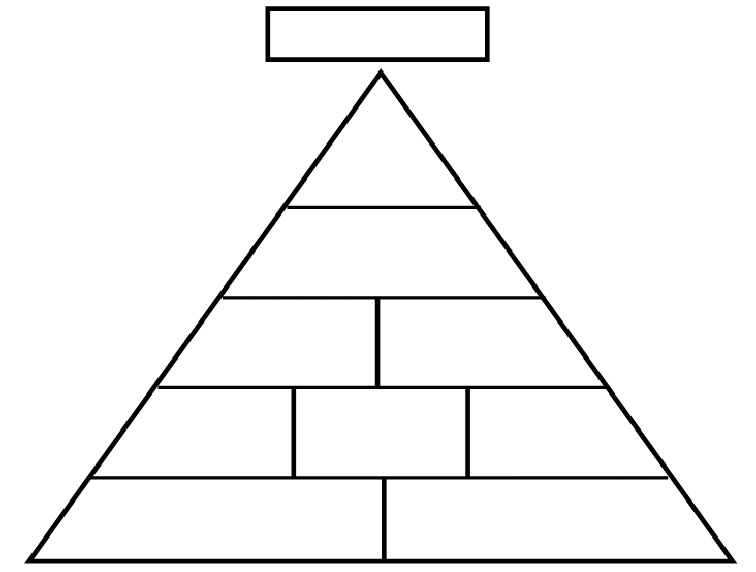 Well-Defined Social ClassesSERFS: ManorialismMANOR:Self-Contained WorldHarshness of Manor LifeTITHE:Section Three: Age of ChivalryDate: __________________Warriors on HorsebackCode of ChivalryCHIVALRY:TOURNAMENT:Literature of ChivalryTROUBADOURS:Women’s Role in Feudal Society Section Four: Power of the ChurchDate: __________________Amid the weak central governments in feudal Europe, the Church emerged as a powerful institution. It shaped the lives of people from all social classes. As the Church expanded its political role, strong rulers began to question the pope’s authority. Dramatic power struggles unfolded in the Holy Roman Empire, the scene of mounting tensions between popes and emperors.Far-Reaching AuthorityAge of FaithInfluenced by the religious devotion and reverence for God shown by new monasteries, the pope began to reform the Church.Reformers were distressed by 3 main issues:1.2.3.SIMONY:  Cathedrals – Cities of GodThe CrusadesCRUSADE: The CrusadersFirst and Second CrusadesPerspectives of the CrusadersOverview of the Other CrusadesRECONQUISTA:Effects of the CrusadesThe effects of the Crusades on the people who fought them were widespread, and often devastating. These are the 6 major effects of the Crusades:Section Five: Development of EnglandDate: __________________England’s Evolving GovernmentCOMMON LAW:Magna CartaMAGNA CARTA:The Model ParliamentPARLIAMENT: Section Six: The Hundred Years’ War and the PlagueDate: __________________Start of the Bubonic PlagueImpact and Effects of the PlagueHundred Years’ WarImpact of the Hundred Years’ WarBoth the French and British experienced major changes:DARK AGESMIDDLE AGESINFIDEL: